Карточка дополнительной общеобразовательной программы№РазделСодержание раздела1Полное наименование (не более 250 знаков, без прописных букв)Дополнительная общеобразовательная программа «Робототехника» (базовая)2Публичное наименование (не более 65 знаков)«Робототехника» (базовая)3Краткое описание (не более 140 символов)В ходе обучения дети учатся конструированию и программированию роботов на выполнение определенных задач. Полученные знания и умения смогут продемонстрировать на соревнованиях по робототехнике.4Уровни программы Стандартный (ознакомительный, подготовительный), базовый, продвинутый (углубленный)Базовый5Продолжительность1 год, 144 ч.6Возрастные ограничения (от и до)8-15 лет7Размер группы (минимальный и максимальный)8 человек8Описание (1\2 страницы А4, 12 шрифт)Интересное, простое, привлекательное, понятноеПрограмма «Робототехника» состоит из 11 модулей, каждый модуль рассчитан на 1 год обучения. Учитывая уровень подготовки, ребенок выбирает модуль программы и проходит по нему обучение.В процессе обучения учащиеся приобретают опыт решения как типовых, так и нешаблонных задач по конструированию, программированию, сбору данных. Кроме того, работа в команде способствует формированию умения взаимодействовать с обучающимися, формулировать, анализировать, оценивать свои идей.9Содержание программы (1\2 страницы А4, 12 шрифт)Каждый модуль программы рассчитан на определенный возраст детей и имеет свое содержание:«Модуль 1» - возраст детей 8-10 лет, данный модуль программы основан на использовании конструктора LEGO WeDo и программного обеспечения к нему, что позволяет собрать не только стандартные модели простейших роботов, но и оставляет широкое поле для самостоятельного конструирования. «Модуль 2» - возраст детей 8 – 10 лет, имеющие начальные навыки работы с конструктором LEGO WeDo. Данный курс направлен на знакомство обучающихся с различными видами соединения деталей, вырабатывается умение читать технологические карты и взаимодействовать друг с другом в единой команде. В дальнейшем обучающиеся могут отклоняться от инструкций, фантазировать, создавая совершенно новые модели. «Модуль 3» - возраст детей 10-14 лет, данный курс направлен на использование конструктора LEGO EV3. В процессе работы с LEGO EV3 обучающиеся приобретают опыт решения как типовых, так и нешаблонных задач по конструированию, программированию, сбору данных. Учащиеся научатся собирать простейшие модели с использованием EV3, использовать для программирования микрокомпьютер EV3. «Модуль 4» - возраст детей 10-14 лет, имеющие начальные навыки работы с конструктором LEGO EV3 или прошедшие курс обучения «Модуль 3». Для реализации данного курса используются образовательные конструкторы фирмы Lego, конструктор LEGO MINDSTORMS Education EV3. Учащиеся познакомятся с основными принципами компьютерного управления, назначением и работой цветового, ультразвукового датчика, датчика касания, различных исполнительных устройств. «Модуль 5» - возраст детей 10-14 лет, имеющих базовый уровень знаний и умений конструирования и программирования. Содержание данного курса направлено на подготовку учащихся к соревнованиям разного уровня (городских, всероссийских, международных). В процессе обучения они познакомятся с основными требованиями к робототехническим моделям на соревнованиях, правилами составления регламентов соревнований и судейских листов. «Модуль 6» - содержание данного курса направлено на УГЛУБЛЕННУЮ подготовку учащихся к соревнованиям разного уровня (городских, всероссийских, международных). В процессе обучения они познакомятся с основными требованиями к робототехническим моделям на соревнованиях, правилами составления регламентов соревнований и судейских листов.Учащимся предлагается в рамках программы освоение специфических модулей:Модуль «ЛегоСтарт»Модуль «РобоТрон - Challenge»Модуль «РОБОТРОН WEDO 1.0»Модуль «РОБОТРОН WEDO 2.0»Модуль «РобоСтарт - Wedo 1.0»10Цель программыРазвитие научно – технических способностей детей в процессе проектирования, моделирования, конструирования, программирования на конструкторе LECO.11Ожидаемые результаты1.Учащиеся получат основы технических знаний, познакомятся с различными видами механизмов, научатся строить модели по схемам и ориентироваться в пространстве.2. Научатся создавать усложненные модели роботов самостоятельно, получат навыки программирования движения робота. 3. Будут уметь пользоваться компьютером, программными продуктами, подбирать необходимые датчики и исполнительные устройства, собирать простейшие устройства с одним или несколькими датчиками, собирать конструкции базовых роботов.4. Будут самостоятельно проектировать и собирать из готовых деталей манипуляторы и роботов различного назначения, правильно выбирать вид передачи механического воздействия для различных технических ситуаций.5. Получат навык проведения простых робототехнических соревнований, умения правильно оценивать ситуацию на поле.12Особые условияВыезды на всероссийские и международные соревнования и приобретение комплектующих устройств для наборов конструктора LECO MINDSTORMS, Education EV3 осуществляется за счет родителей.13Преподаватели(1\2 страницы А4, 12 шрифт)Руководитель творческого объединения «Романтик Робот» - Сидоренко Константин Викторович, педагог высшей категории, стаж работы  - 18 лет. Имеет опыт работы в подготовке учащихся для участия в соревнованиях и олимпиадах по робототехнике международного уровня.Литвинова Наталья Александровна – педагог дополнительного образованияСадырина Светлана Юрьевна – педагог дополнительного образования14Материально-техническая базаУчебный кабинет.Столы, стулья, шкаф.Компьютерная техника.Соревновательные поля.Магнитно-маркерная доска.Наборы конструкторов LECO MINDSTORMS, Education EV315Особенности расписания16Направленность (выбрать свое)Техническая17Обложка (1 фото) +галерея (до 10 фото)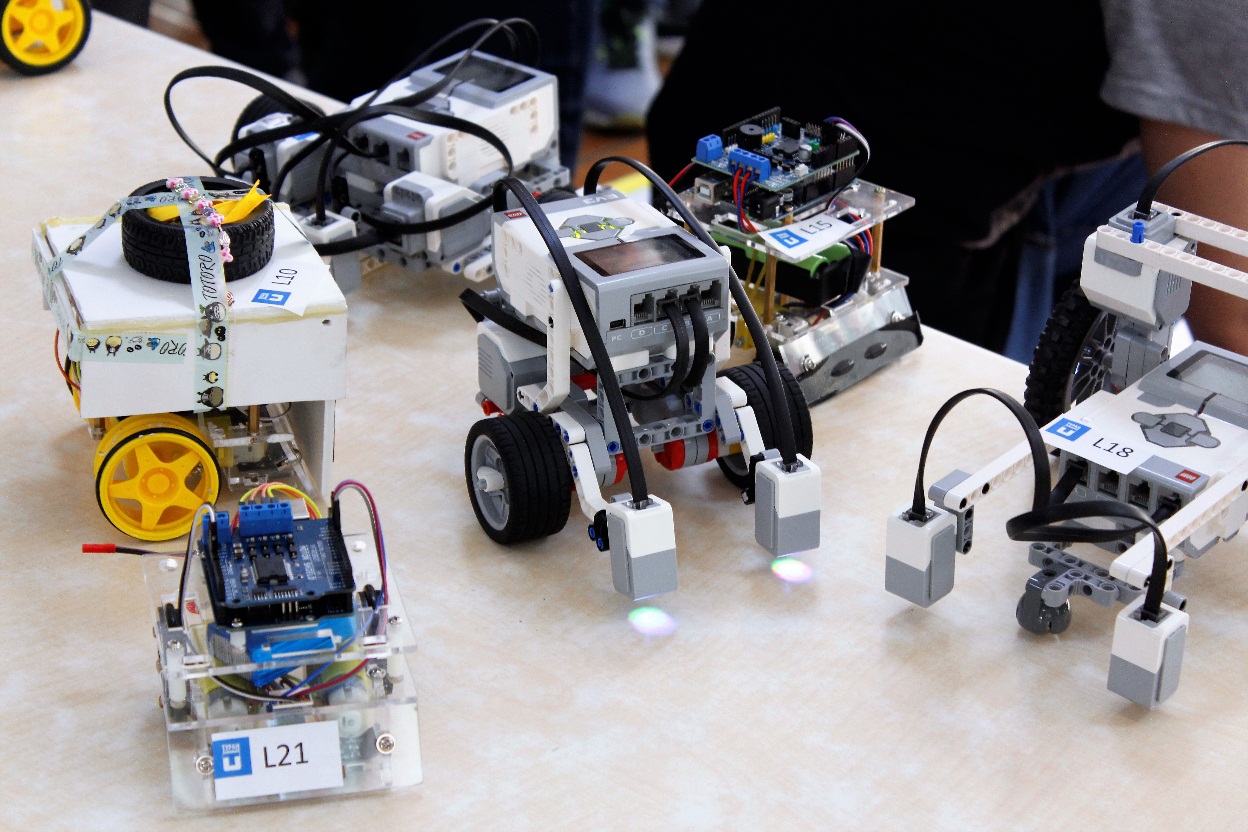 